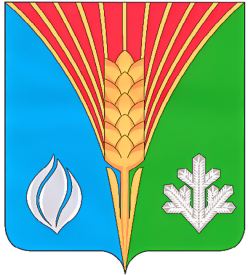                                         №26   21 июля 2023 года_________________________________________________________________Газета муниципального образования       Костинский сельсовет   Курманаевскогорайона                                      Оренбургской  областиРЕШЕНИЕ СОВЕТА ДЕПУТАТОВ21.07.2023                                                                                                                                     №115Об утверждении перечня объектов муниципального имущества принимаемого в муниципальную собственность муниципального образования Костинский сельсовет Курманаевского района Оренбургской области.В соответствии со ст.ст. 12, 132 Конституции Российской Федерации, Федеральным законом от 06.10.2003 года № 131-ФЗ «Об общих принципах организации местного самоуправления в Российской Федерации», Об утверждении положения  о порядке закрепления имущества, находящегося в собственности, муниципального образования Костинский  сельсовет, на праве хозяйственного  ведения  за муниципальными унитарными предприятиями  и на праве оперативного управления за муниципальными учреждениями №66 от 05.06.2012, Устава муниципального образования Костинский сельсовет Курманаевского района Оренбургской области Совет депутатов решил:1.Утвердить перечень объектов муниципального имущества принимаемого в муниципальную собственность муниципального образования Костинский сельсовет Курманаевского района Оренбургской области согласно приложению.2. Контроль за исполнением решения возложить на постоянную комиссию по бюджетной, налоговой и финансовой политике, собственности и экономическим вопросам (председатель Дребнева С А.).          3.Данное решение направить главе муниципального образования Костинский сельсовет для подписания.4.Настоящее решение вступает в силу после его официального опубликования. Председатель Совета депутатов                                                                  Г.А.Макарова                                                              Глава муниципального образования                                                           Ю.А.СолдатовРазослано: в дело, прокурору, постоянной комиссии по бюджетной, налоговой и финансовой политики,Приложение к решению                                                             Совета депутатов муниципального                                                               образования Костинский сельсовет                                                          от  21.07.2023 №115Перечень объектов муниципального имущества принимаемого в муниципальную собственность муниципального образования Костинский сельсовет Курманаевского района Оренбургской областиРЕШЕНИЕ СОВЕТА ДЕПУТАТОВ21.07.2023                                                                                                                                     №116В соответствии с Положением об организации и проведении продажи государственного или муниципального имущества в электронной форме, утвержденным постановлением Правительства РФ от 27.08.2012 № 860  Совет депутатов муниципального образования РЕШИЛ:1. Внести в решение Совета депутатов муниципального образования Костинский сельсовет №110 от 14.04.2023 «Об утверждении Порядка подведения итогов продажи муниципального имущества муниципального образования Костинский сельсовет Курманаевского района без объявления цены и заключения с покупателем договора купли-продажи муниципального имущества муниципального образования Костинский сельсовет Курманаевского района без объявления цены» (далее – решение) следующие изменения:1.1. В наименовании решения, наименовании приложения к решению и пункте 1 приложения к решению слова «муниципального образования Костинский сельсовет Курманаевского района» заменить словами «сельского поселения Костинский сельсовет Курманаевского района Оренбургской области»;1.2. Пункт 12 приложения к решению изложить в новой редакции:«12. Договор купли-продажи имущества заключается в течение 5 рабочих дней со дня подведения итогов продажи».2. Контроль за исполнением решения возложить на постоянную комиссию по вопросам бюджетной, налоговой, финансовой политики, собственности и экономическим вопросам (председатель Дребнев С.А.).3. Настоящее решение вступает в силу после официального опубликования в газете «Вестник Костинского сельсовета» и подлежит размещению на официальном сайте муниципального образования Костинский сельсовет Курманаевского района.Председатель Совета депутатов                                                       Г.А.МакароваГлава муниципального образования                              	       Ю.А.Солдатов			 РЕШЕНИЕ СОВЕТА ДЕПУТАТОВ21.07.2023                                                                                                                                     №117О внесении изменений в решение Совета депутатов от 29.11.2019 № 118 «Об утверждении Порядка уплаты земельного налога на территории муниципального образования Костинский сельсовет Курманаевского района Оренбургской области»В соответствии с Налоговым кодексом Российской Федерации, Федеральным законом от 06.10.2003 № 131-ФЗ «Об общих принципах организации местного самоуправления в Российской Федерации», в целях исполнения протеста прокурора Курманаевского района от 22.06.2023 № 07-01-2023 и руководствуясь Уставом муниципального образования сельское поселение Костинский сельсовет Курманаевского района Оренбургской области, Совет депутатов муниципального образования Костинский сельсовет Курманаевского района Оренбургской области, решил:1. Внести в решение Совета депутатов муниципального образования Костинский сельсовет Курманаевского района Оренбургской области от 29.11.2019 № 118 «Об утверждении Порядка уплаты земельного налога на территории муниципального образования Костинский сельсовет Курманаевского района Оренбургской области» (далее – Порядок) следующие изменения:1.1. Статью 4 «Порядок и сроки уплаты налога и авансовых платежей по налогу» Порядка изложить в новой редакции:«1. Налог подлежит уплате налогоплательщиками-организациями в срок не позднее 28 февраля года, следующего за истекшим налоговым периодом.2. Авансовые платежи по налогу подлежат уплате налогоплательщиками-организациями в срок не позднее 28-го числа месяца, следующего за истекшим отчетным периодом.».2. Настоящее решение подлежит опубликованию в газете «Вестник Костинского сельсовета» и размещению на официальном сайте администрации муниципального образования Костинский сельсовет Курманаевского района Оренбургской области - kostino-mo.ru.3. Настоящее решение вступает в силу не ранее чем по истечении одного месяца со дня его официального опубликования, но не ранее 1 января 2024 года. Председатель Совета депутатов 					                      Г.А.МакароваГлава муниципального образования	        Ю.А.СолдатовРЕШЕНИЕ СОВЕТА ДЕПУТАТОВ21.07.2023                                                                                                                                     №118О внесении изменений в решение Совета депутатов от 21.03.2013 № 89 «Об утверждении Положения о дисциплинарных взысканиях за коррупционные правонарушения и порядок их применения к муниципальным служащим муниципального образования Костинский сельсовет» На основании статьи 27.1 Федерального закона от 02.03.2007 № 25-ФЗ «О муниципальной службе в Российской Федерации», Федерального закона от 25.12.2008 № 273-ФЗ «О противодействии коррупции», Устава муниципального образования Костинский сельсовет, в целях исполнения протеста прокурора Курманаевского района от 28.06.2023 № 07-01-2023 Совет депутатов решил:1. Внести в решение Совета депутатов муниципального образования Костинский сельсовет Курманаевского района Оренбургской области от 21.03.2013 № 89 «Об утверждении Положения о дисциплинарных взысканиях за коррупционные правонарушения и порядок их применения к муниципальным служащим муниципального образования Костинский сельсовет» (далее – Положение) следующие изменения:1.1. Подпункт 1 пункта 3.1. раздела 3 Положения изложить в новой редакции:«1) доклада о результатах проверки, проведенной подразделением кадровой службы по профилактике коррупционных и иных правонарушений или в соответствии со статьей 13.4 Федерального закона от 25 декабря 2008 года № 273-ФЗ «О противодействии коррупции» уполномоченным подразделением Администрации Президента Российской Федерации;». 1.2. Раздел 3 Положения дополнить пунктом 3.11. следующего содержания:«3.11. Сведения о применении к муниципальному служащему взыскания в виде увольнения в связи с утратой доверия включаются администрацией в реестр лиц, уволенных в связи с утратой доверия, предусмотренный статьей 15 Федерального закона от 25 декабря 2008 года № 273-ФЗ «О противодействии коррупции».».2. Контроль за исполнением настоящего решения оставляю за собой.3. Настоящее решение вступает в силу после его официального опубликования.Председатель Совета депутатов 					                        Г.А.МакароваГлава муниципального образования	           Ю.А.СолдатовПОСТАНОВЛЕНИЕ ГЛАВЫ21.07.2023                                                                                                                                                      №68-пО внесении изменений в постановление №53-п от 20.07.2020В соответствии со статьей 174.3 Бюджетного кодекса Российской Федерации, постановлением Правительства Российской Федерации от 22 июня 2019 года N 796 "Об общих требованиях к оценке налоговых расходов субъектов Российской Федерации и муниципальных образований":Внести в постановление №53-п от 20.07.2020 Об утверждении порядка формирования перечня налоговых расходов муниципального образования Костинский сельсовет и порядка оценки муниципального образования Костинский сельсовет налоговых расходов следующие изменения: В приложении 1: а) в пункте 2 абзаца 3 слова «структурных элементов муниципальных программ Костинского сельсовета» исключить;В приложении 2 пункта 2:а) в абзаце 7 слова «структурных элементов муниципальных программ сельсовета» исключить;б)  абзац девятый изложить в новой редакции:"социальные налоговые расходы муниципального образования Костинский сельсовет" - целевая категория налоговых расходов муниципального образования Костинский сельсовет, обусловленных необходимостью обеспечения социальной защиты (поддержки) населения, укрепления здоровья человека, развития физической культуры и спорта, экологического и санитарно-эпидемиологического благополучия и поддержки благотворительной и добровольческой (волонтерской) деятельности»;в) в абзаце десятом после слова «увеличение» дополнить словами «(предотвращение снижения)»;1.3 Пункт 5 изложить в новой редакции:В соответствии с постановлением от 22.06.2019 № 796 в целях проведения оценки эффективности налоговых расходов муниципального образования Костинский сельсовет: Администрация муниципального образования Костинский сельсовет:а) до 1 февраля направляет в Межрайонную инспекцию федеральной налоговой службы №3 по Оренбургской области сведения о категориях плательщиков с указанием обусловливающих соответствующие налоговые расходы нормативных правовых актов муниципального образования Костинский сельсовет,  в том числе действовавших в отчетном году и в году, предшествующем отчетному году, и иной информации, предусмотренной приложением к настоящему Порядку;б) до 1 июня представляет в финансовый отдел администрации Курманаевкого района данные для оценки налоговых расходов муниципального образования Костинский сельсовет по перечню согласно приложению к постановлению от 22.06.2019 № 796;в) до 20 августа при необходимости представляет в финансовый отдел администрации Курманаевкого района уточненную информацию согласно приложению к Общим требованиям к оценке налоговых расходов субъектов Российской Федерации и муниципальных образований, утвержденным постановлением от 22.06.2019 № 796.1.4 Пункт 8 изложить в новой редакции:Критериями целесообразности налоговых расходов муниципального образования Костинский сельсовет являются:соответствие налоговых расходов муниципального образования Советский сельсовет целям муниципальных программ муниципального образования Костинский сельсовет и (или) целям социально-экономической политики муниципального образования Костинский сельсовет, не относящимся к муниципальным программам муниципального образования Костинский сельсовет;востребованность плательщиками предоставленных льгот, которая характеризуется соотношением численности плательщиков, воспользовавшихся правом на льготы, и численности плательщиков, обладающих потенциальным правом на применение льготы, или общей численности плательщиков, за 5-летний период.При необходимости кураторами налоговых расходов могут быть установлены дополнительные критерии целесообразности предоставления льгот для плательщиков.В целях проведения оценки востребованности плательщиками предоставленных льгот куратором налогового расхода может быть определено минимальное значение соотношения, указанного в абзаце третьем настоящего пункта,  при  котором льгота  признается  востребованной.1.5 Дополнить пунктом 13 (1) следующего содержания:При необходимости куратором налогового расхода могут быть установлены дополнительные критерии оценки бюджетной эффективности налогового расхода муниципального образования Костинский сельсовет;1.6 Дополнить пунктом 14 (1) следующего содержания:Оценку результативности налоговых расходов субъектов Российской Федерации (муниципальных образований) допускается не проводить в отношении технических налоговых муниципального образования Костинский сельсовет; 2. Контроль за исполнением настоящего постановления оставляю за собой.3. Постановление вступает в силу со дня его подписания и распространяется на отношения, возникшие с 1 января 2023 года.Глава муниципального образования                                                              Ю.А.СолдатовРазослано: в дело, финансовый отдел№Наименование сельского поселения, в собственность которого передается муниципальное имуществоНаименование материальных запасовКоличествоКоличествоСтоимость1Муниципальное образование Костинский сельский совет Курманаевского района Оренбургской областиЗемельный участокс кадастровым номером: 56:16:0901001:835кв.м113062Муниципальное образование Костинский сельский совет Курманаевского района Оренбургской областиЗемельный участокс кадастровым номером: 56:16:0905014:220кв.м99343Муниципальное образование Костинский сельский совет Курманаевского района Оренбургской областиЗемельный участокс кадастровым номером: 56:16:0901001:834кв.м7147Учредитель: Администрация  муниципального образования Костинский сельсоветГлавный редактор: Солдатов Ю.ААдрес:461073 село Костиноул.Центральная ,д.5Тираж: 20 экз.Распространяется бесплатноТираж 20экз.